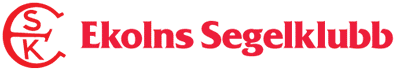 InbjudanEkolnregattan 2022Datum: 	13-14  aug 2022. Plats: 	Ekoln UppsalaTävlingens nivå: BlåBåtklass: 	SRS, Neptunkryssare, H-båt, Finnjolle, 606, J/70, IF. Det krävs tre båtar för att bilda klass, SRS för övriga båtar.Arrangör: Ekolns Segelklubb1.	Regler1.1	Tävlingen genomförs i överensstämmelse med reglerna så som de är definierade i Kappseglingsreglerna (KSR) samt med appendix S, Standardseglingsföreskrifter.2.	Villkor för att delta2.1	Tävlande båt ska vara ansvarsförsäkrad.2.2	Tävlingen gäller ”öppen klass”, och den som är ansvarig ombord ska vara medlem av en klubb ansluten till Svenska Seglarförbundet eller till sin nationella myndighet.
3.      Anmälan3.1	Anmälan ska göras i Sailarena senast den 11 augusti.3.2	Anmälningsavgiften är 400 kr och betalas i Sailarena i samband med anmälan. Om avanmälan görs senast före sista anmälningsdag före tävlingen eller om arrangören avvisar en båts anmälan, kommer anmälningsavgiften att betalas tillbaka.4.	Registrering och besiktning4.1	Registrering ska göras på tävlingsexpeditionen senast 2020-08-13 kl. 09.00.4.2	Den som är ansvarig ombord ska kunna styrka klubbmedlemskap och uppvisa båtens mätbrev eller motsvarande.4.3	En båt, besättning eller utrustning kan när som helst kontrolleras avseende överensstämmelse med reglerna. På vattnet kan kappseglingskommittén eller tekniska kommittén instruera en båt att omedelbart bege sig till en anvisad plats för besiktning.4.4	En tävlande i en besättning får inte bytas utan tillstånd från 
kappseglingskommittén. 5.	Seglingsföreskrifter och information5.1	Seglingsföreskrifterna består av KSR appendix S, Standardseglingsföreskrifter, och kompletterande seglingsföreskrifter. De kompletterande seglingsföreskrifterna och annan officiell information kommer att finnas tillgängligt på den officiella anslagstavlan på www.esksegling.se.6.	Tidsprogram6.1	Program fredag 12 augusti 
17.00 – 19.00 Möjlig registrering.

Program lördagen den 13:e augusti
08.00-09.00 Registrering09.15 Skepparmöte10.30 Tid för första varningssignal:
	Tre kappseglingar är planerade
Program söndagen den 14:e augusti 09.55 Tid för första varningssignal:Två kappseglingar är planerade. 	Prisutdelning: snarast efter att resultatlista finns efter ev. protester är klara.7.	Genomförande7.1	5 kappseglingar är planerade.7.2	Bankappsegling. 8.	Kappseglingsområde och bana8.1	Ekoln8.2	Kryss- läns bana9.	Protester och straff10.	Poängberäkning10.1	KSR A5.3 gäller.
10.2	KSR A2.1 ändras så att vid tre eller färre genomförda kappseglingar räknas samtliga och vid fler än tre genomförda kappseglingar får en räknas bort.
10.3	Minst tre kappseglingar ska genomföras för att tävlingen ska räknas som 
mästerskap.
11.	Priser11.1	DM-plaketter utdelas till rorsman och gastar. ESK hederspriser utdelas till var tredje deltagande båt per klass.   	Joel och Gurli Anderssons pris till bästa båt efter första dagen i Neptunkryssarklassen. 
Erik Säfwenbergs pris till vinnaren av Neptunkryssarklassen. 
Sätrabageriets vpr SRS. Heederspriset till bästa H-båt. 11.2	För utdelning av mästerskapstecken tillämpas SSF:s Tävlingsreglemente 2021, kapitel 8 Mästerskap.
Datum: 2022-05-22Bilaga till inbjudan.Inkvarteringsmöjligheter: Det finns möjlighet att tälta på gräsmattan för några deltagare, det får också plats med några husvagnar och husbilar på vår grusplan. Man kan även bo på vandarahem typ Sunnersta Herrgård eller stadens hotell. Rese- och transportmöjligheter: stadsbuss går till Sunnersta- Uppsala centrum. Parkering finns i anslutning till hamnen.Sjösättningsmöjligheter: Klubben har en kran i hamnen där man kan sjösätta fredag em och lördag morgon. Vid behov av sjösättning kontakta Ulf Johansson 0705-32 18 48.Klubben kommer att ha regattamiddag lördagskväll och frukostservering söndag morgon, det kommer också att finnas möjlighet att köpa med sig lunchpaket lördag-söndag. Kostnader för detta kommer finnas i anmälningsformuläret då anmälan öppnas den 10:e juni.Seglingarna kommer att äga rum på Ekoln söder om Skarholmen.Ekolns Segelklubb vid Skarholmen ligger ca 8 km söder om Uppsala centrum.